                              Children’s Community Occupational Therapy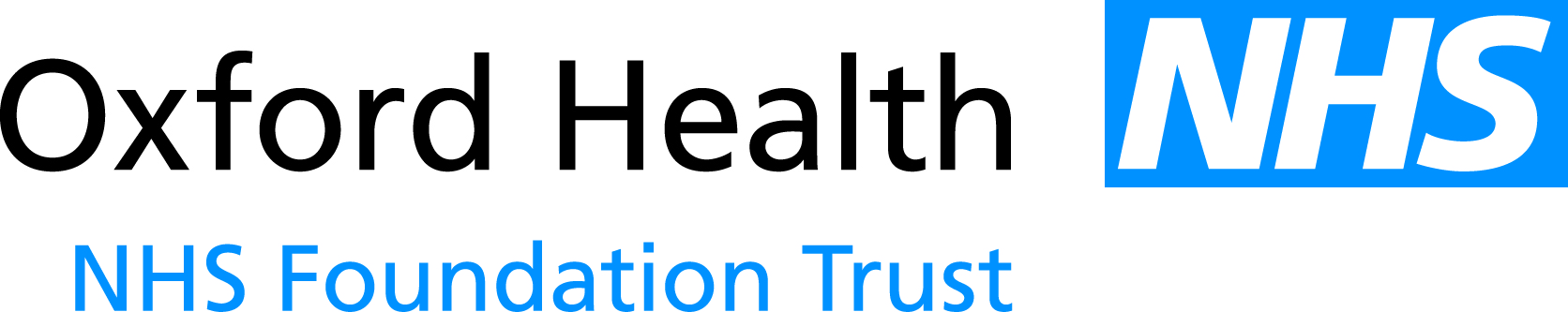 Pre-Scissor SkillsTo develop a scissor grasp prior to using scissors: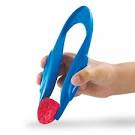 Pick it upUsing salad tongs or other tong-type tools ( e.g. tweezers) get the child to pick up objects (e.g. marshmallows, cotton wools balls, plastic blocks etc.) and drop them into a bucket. Make it a race between two who can collect the most items in one minute. Try using different texture/firmness of objectsSquirting gamesUsing water pistols or bulb-squeezing squirters get the child to spray balloons that have face drawn on them with shaving cream.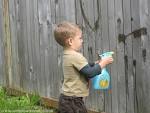 In the bath or outside, squirt at each other / target e.g. boat using squirting toys / fish or washing up bottle Squirt water into a pan of soapsuds to make more bubbles Sponge gamesSqueeze soaked sponges to wipe / clean car and windows.Squeeze sponges in soapy water to make bubbles, pop bubbles by pinching / snipping with fingers.Squeezing sponges to move the water from one bucket to another, as quickly as possible.  Play dough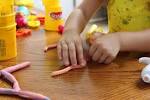 Rolling into a snake and pinch the head off! Pulling snake to make him longer and poke holes for eyes. Poking snake  to make a creature e.g. wormPaper games Tearing and shredding paper into strip with both hands, one moving forwards and the other backwards. The tear may need to be started by adult.Scrunching up paper into ball, initially using two hands then one hand. Flick paper balls into target, using whole hand initially then finger and thumb flick.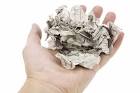 Using a hole puncher, punch holes in paper. Try punching holes around the edges of an A4 sheet of paper. Try using card, foil and other materials. Hand gamesAction songs Incy Wincy Spider, finger puppet games, finger cymbals